ЗАТВЕРДЖЕНО
Наказ Міністерства фінансів України
16 липня 2019 року N 308РОЗРАХУНОК
доходу за попередній календарний рік, що передує року переходу на спрощену систему оподаткування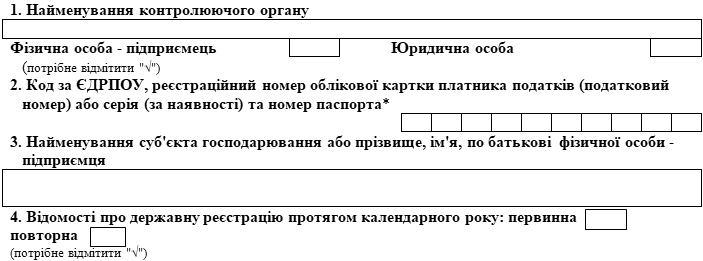 5. Доходи, отримані суб'єктом господарювання за попередній календарний рік**:5. Доходи, отримані суб'єктом господарювання за попередній календарний рік**:5. Доходи, отримані суб'єктом господарювання за попередній календарний рік**:Сума доходу, грн5.15.1доходи у грошовій формі (готівковій та/або безготівковій)***5.25.2сума кредиторської заборгованості, за якою минув строк позовної давності5.35.3вартість безоплатно отриманих протягом звітного періоду товарів (робіт, послуг)5.45.4інші доходиЗагальна сума отриманих доходів
(пункт 5.1 + пункт 5.2 + пункт 5.3 + пункт 5.4)Загальна сума отриманих доходів
(пункт 5.1 + пункт 5.2 + пункт 5.3 + пункт 5.4)Загальна сума отриманих доходів
(пункт 5.1 + пункт 5.2 + пункт 5.3 + пункт 5.4)____________
* Для фізичних осіб, які мають відмітку в паспорті про право здійснювати будь-які платежі за серією (за наявності) та номером паспорта.** З урахуванням пунктів 292.1 - 292.11 та 292.15 статті 292 глави 1 розділу XIV Податкового кодексу України. При цьому якщо суб'єкт господарювання протягом календарного року, що передує року обрання спрощеної системи оподаткування, самостійно прийняв рішення про припинення фізичної особи - підприємця, то під час переходу на спрощену систему оподаткування до розрахунку доходу за попередній календарний рік включається вся сума доходу, отриманого такою особою в результаті провадження господарської діяльності за попередній календарний рік.*** До доходу фізичної особи не включаються: отримані такою фізичною особою пасивні доходи у вигляді процентів, дивідендів, роялті, страхові виплати і відшкодування, а також доходи, отримані від продажу рухомого та нерухомого майна, яке належить на праві власності фізичній особі та використовується в її господарській діяльності.____________
* Для фізичних осіб, які мають відмітку в паспорті про право здійснювати будь-які платежі за серією (за наявності) та номером паспорта.** З урахуванням пунктів 292.1 - 292.11 та 292.15 статті 292 глави 1 розділу XIV Податкового кодексу України. При цьому якщо суб'єкт господарювання протягом календарного року, що передує року обрання спрощеної системи оподаткування, самостійно прийняв рішення про припинення фізичної особи - підприємця, то під час переходу на спрощену систему оподаткування до розрахунку доходу за попередній календарний рік включається вся сума доходу, отриманого такою особою в результаті провадження господарської діяльності за попередній календарний рік.*** До доходу фізичної особи не включаються: отримані такою фізичною особою пасивні доходи у вигляді процентів, дивідендів, роялті, страхові виплати і відшкодування, а також доходи, отримані від продажу рухомого та нерухомого майна, яке належить на праві власності фізичній особі та використовується в її господарській діяльності.____________
* Для фізичних осіб, які мають відмітку в паспорті про право здійснювати будь-які платежі за серією (за наявності) та номером паспорта.** З урахуванням пунктів 292.1 - 292.11 та 292.15 статті 292 глави 1 розділу XIV Податкового кодексу України. При цьому якщо суб'єкт господарювання протягом календарного року, що передує року обрання спрощеної системи оподаткування, самостійно прийняв рішення про припинення фізичної особи - підприємця, то під час переходу на спрощену систему оподаткування до розрахунку доходу за попередній календарний рік включається вся сума доходу, отриманого такою особою в результаті провадження господарської діяльності за попередній календарний рік.*** До доходу фізичної особи не включаються: отримані такою фізичною особою пасивні доходи у вигляді процентів, дивідендів, роялті, страхові виплати і відшкодування, а також доходи, отримані від продажу рухомого та нерухомого майна, яке належить на праві власності фізичній особі та використовується в її господарській діяльності.____________
* Для фізичних осіб, які мають відмітку в паспорті про право здійснювати будь-які платежі за серією (за наявності) та номером паспорта.** З урахуванням пунктів 292.1 - 292.11 та 292.15 статті 292 глави 1 розділу XIV Податкового кодексу України. При цьому якщо суб'єкт господарювання протягом календарного року, що передує року обрання спрощеної системи оподаткування, самостійно прийняв рішення про припинення фізичної особи - підприємця, то під час переходу на спрощену систему оподаткування до розрахунку доходу за попередній календарний рік включається вся сума доходу, отриманого такою особою в результаті провадження господарської діяльності за попередній календарний рік.*** До доходу фізичної особи не включаються: отримані такою фізичною особою пасивні доходи у вигляді процентів, дивідендів, роялті, страхові виплати і відшкодування, а також доходи, отримані від продажу рухомого та нерухомого майна, яке належить на праві власності фізичній особі та використовується в її господарській діяльності.Суб'єкт господарювання
(уповноважена особа) 
____________
(підпис) 
____________
(дата)В. о. директора Департаменту
податкової політикиЛ. Максименко